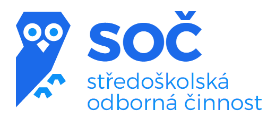 Soutěž SOČ je určena žákům všech středních škol – školní rok 2016/2017Záštitu nad 39. ročníkem SOČ převzali předseda Poslanecké sněmovny Parlamentu České republiky Jan Hamáček, místopředseda vlády pro vědu, výzkum a inovace MVDr. Pavel Bělobrádek, Ph.D.  
a předseda Akademie věd ČR prof. Ing. Jiří Drahoš, DrSc. .Žáci si mohli vybrat z 18 soutěžních oborů. 1. Matematika a statistika2. Fyzika3. Chemie4. Biologie5. Geologie a geografie6. Zdravotnictví7. Zemědělství, potravinářství, lesní a vodní hospodářství8. Ochrana a tvorba životního prostředí9. Strojírenství, hutnictví, doprava a průmyslový design10. Elektrotechnika, elektronika a telekomunikace11. Stavebnictví, architektura a design interiérů12. Tvorba učebních pomůcek, didaktická technologie13. Ekonomika a řízení14. Pedagogika, psychologie, sociologie a problematika volného času15. Teorie kultury, umění a umělecké tvorby16. Historie17. Filozofie, politologie a ostatní humanitní a společenskovědní obory18. InformatikaKrajské kolo SOČ se konalo 24. 4. 2017 v budově Karlínského Spektra DDM hl. m. Prahy. V letošním ročníku SOČ jsou práce žáků středních škol přihlášeny do všech 18 soutěžních oborů – celkem 92 prací. K obhajobě prací do krajského kola bylo pozváno 104 žáků (někdy se podílelo více autorů).Celostátní přehlídka SOČMísto a datum konání: 16. -  18. června 2017, Vyšší odborná škola ekonomická a zdravotnická 
a Střední škola Boskovice, Hybešova 53, postupuje 1. + 2. místo (z naší školy postupují 2 žáci v dopravní sekci – Jan Holub – DL3 a Jakub Platil – DMŽ3).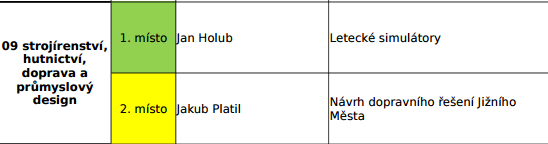 Jan Holub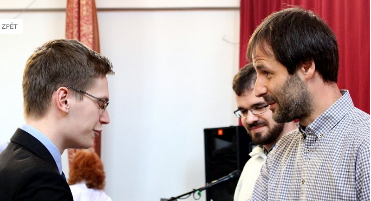 Jakub Platil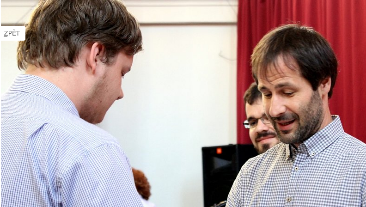 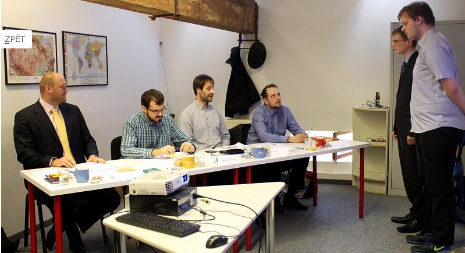 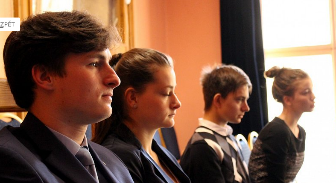 Slavnostní předávání cen úspěšným účastníkům SOČ – Praha 2017 na Staroměstské radnici 
11. 6. 2017 – Brožíkova síň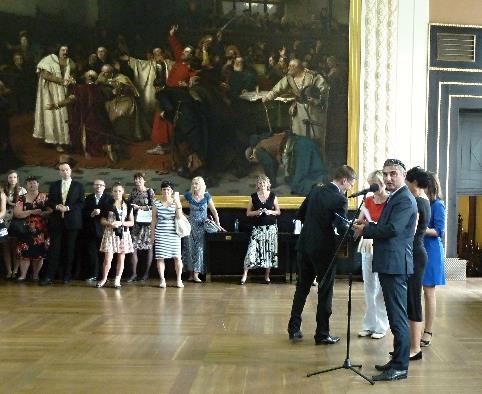 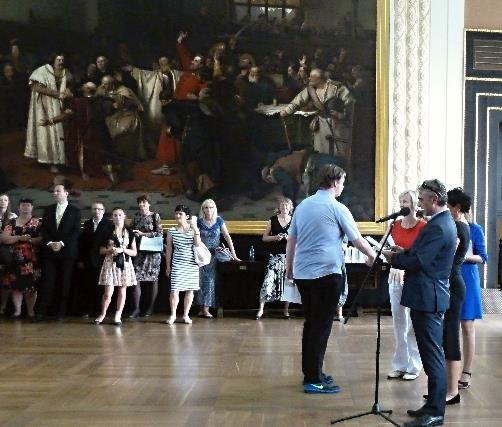 Výsledková listina 39. celostátní přehlídky Středoškolské odborné činnostiBoskovice 15. – 18. června 201739. ročník celostátní přehlídky SOČ vedle vyhlašovatele MŠMT, garanta NIDV a organizátora Vyšší odborné školy ekonomické a zdravotnické a Střední školy Boskovice 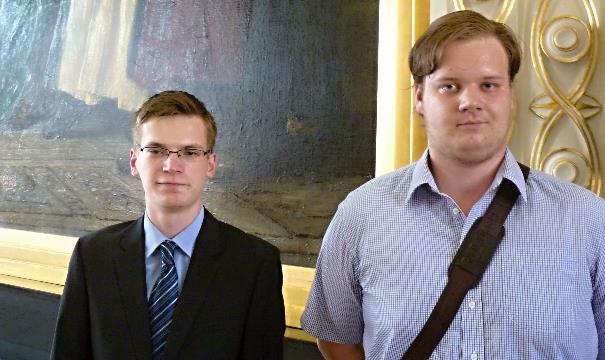 Strojírenství, hutnictví, doprava a průmyslový design: celkem soutěžilo 17 studentů, za naší školu:9. místo Název práce: Návrh dopravního řešení Jižního Města Autor: Jakub Platil Škola: Vyšší odborná škola a Střední průmyslová škola dopravní, Masná 18, Praha  Kraj: Praha13. místo Název práce: Letecké simulátory Autor: Jan Holub Škola: Vyšší odborná škola a Střední průmyslová škola dopravní, Masná 18, Praha Kraj: Praha16 Historie5. místoMartin Dobr, DL3Historie letectví